DAFTAR RIWAYAT HIDUPRamlah lahir di Ujung Pandang, 01- Juli- 1986, anak kedua dari tiga bersaudara dari pasangan ayah  B. Dg Limpo dan Ibu Dahlia, jenjang  pendidikan yang ditempuh mulai dari Sekolah Dasar “SD Inpres BTN IKIP 1 Makassar” dan Tamat pada tahun 1999, kemudian melanjutkan pendidikan di  “SLTP NEGERI  26 Makassar” Tamat  Tahun 2002, selanjutnya penulis  melanjutkan pendidikan di SMKI Karawitan Sungguminasa dan  Tamat pada  Tahun 2005, Tahun 2007 penulis melanjutkan studi diprogram studi “Pendidikan Guru Pendidikan Anak Usia Dini”  pada  Program S1 di Fakultas Pendidikan Universitas Negeri Makassar. 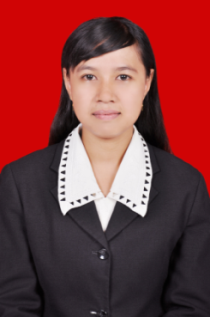 